Масленица в конном клубе «Престиж» 25.02.2023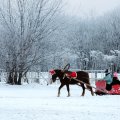 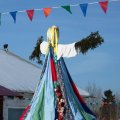 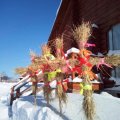 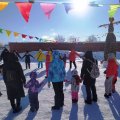 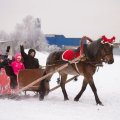 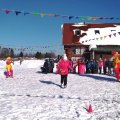 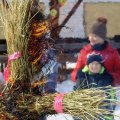 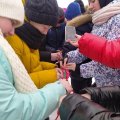 Масленица - это проводы зимы и радостное ожидание весны. Друзья, но и Весна ждет вас. Приглашаем мальчишек и девчонок встретить Весну и активно провести время. Народные забавы, игры, катание на лошадях в русской упряжке, а так же море позитивных эмоций, все это ждет вас в конном клубе "Престиж" в д.Залесная.ПРОГРАММА ТУРА И ЦЕНАДаты туров25.02.2023Маршрут экскурсионного тураПермь - д.Залесная - ПермьПродолжительность тура (вместе с дорогой)3,5 - 4 часаПримечания-12.00 - выезд из Перми, ул.Ленина, 53 от Театр-ТеатрДоп.точки посадки туристов:
12.15 - ост. Сосновый бор (в сторону Гайвы)
12.40 - ост. Лодочная станция
12.45 - ост. Отворот на Голованово12.00 - выезд из Перми, ул.Ленина, 53 от Театр-ТеатрДоп.точки посадки туристов:
12.15 - ост. Сосновый бор (в сторону Гайвы)
12.40 - ост. Лодочная станция
12.45 - ост. Отворот на Голованово12.00 - выезд из Перми, ул.Ленина, 53 от Театр-ТеатрДоп.точки посадки туристов:
12.15 - ост. Сосновый бор (в сторону Гайвы)
12.40 - ост. Лодочная станция
12.45 - ост. Отворот на Голованово12.00-13.00Путевая экскурсия с рассказом об обычаях и традиции Масленицы.Путевая экскурсия с рассказом об обычаях и традиции Масленицы.13.00-14.30Прибытие в конный клуб "Престиж". Продолжительность программы 1,5 часа.- уличная игровая программа "веселые конкурсы и забавы с скоморохами";
- сжигание чучела Масленицы; 
- катание на лошадях в русской упряжке; - фотозоны + фото с живым пони (на свой фотоаппарат); - сувенир от клуба каждому гостю;
- чаепитие с домашними блинами и сгущёнкой.Прибытие в конный клуб "Престиж". Продолжительность программы 1,5 часа.- уличная игровая программа "веселые конкурсы и забавы с скоморохами";
- сжигание чучела Масленицы; 
- катание на лошадях в русской упряжке; - фотозоны + фото с живым пони (на свой фотоаппарат); - сувенир от клуба каждому гостю;
- чаепитие с домашними блинами и сгущёнкой.14.30Отправление в Пермь.Отправление в Пермь.15.30Прибытие в ПермьПрибытие в ПермьВ стоимость включено: - проезд на комфортабельном автобусе,- страховка на автобусный проезд,- путевая экскурсия от экскурсовода в автобусе,- катание на лошадях в русской упряжке,- уличная игровая программа с скоморохами и сжиганием чучела,- сувенир,- чаепитие с блинами.В стоимость включено: - проезд на комфортабельном автобусе,- страховка на автобусный проезд,- путевая экскурсия от экскурсовода в автобусе,- катание на лошадях в русской упряжке,- уличная игровая программа с скоморохами и сжиганием чучела,- сувенир,- чаепитие с блинами.Рекомендуется: удобная теплая одежда и обувь, шапки, варежки. Рекомендуется: удобная теплая одежда и обувь, шапки, варежки. При каком количестве состоится тур?: от 15 человек. Также тур может отмениться по причине недобора, минимальный срок информирования туристов об отмене тура - 2 суток. При отмене тура по причине недобора группы, по согласованию с туристами - будут предложены альтернативные варианты туров, или же возвращается полная стоимость тура.При каком количестве состоится тур?: от 15 человек. Также тур может отмениться по причине недобора, минимальный срок информирования туристов об отмене тура - 2 суток. При отмене тура по причине недобора группы, по согласованию с туристами - будут предложены альтернативные варианты туров, или же возвращается полная стоимость тура.Какой автобус? Проезд осуществляется на комфортабельном туристическом автобусе на 50 мест или микроавтобусе на 20 мест (в зависимости от набора группы).Какой автобус? Проезд осуществляется на комфортабельном туристическом автобусе на 50 мест или микроавтобусе на 20 мест (в зависимости от набора группы).Какие у меня места в автобусе? В автобусе за Вами закреплены определенный ряд и место. Если Вы не нашли этой информации в путевке, пожалуйста, обратитесь к экскурсоводу. В случае несоответствия нумерации мест реального автобуса и условной планировки - рассадка туристов происходит согласно схеме на руках у экскурсовода. В любой момент может быть замена автобуса, в целях обеспечения безопасности. При этом возможна замена мест без возмещения денежных средств. Какие у меня места в автобусе? В автобусе за Вами закреплены определенный ряд и место. Если Вы не нашли этой информации в путевке, пожалуйста, обратитесь к экскурсоводу. В случае несоответствия нумерации мест реального автобуса и условной планировки - рассадка туристов происходит согласно схеме на руках у экскурсовода. В любой момент может быть замена автобуса, в целях обеспечения безопасности. При этом возможна замена мест без возмещения денежных средств. 